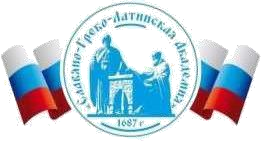 Автономная Некоммерческая Организация Высшего Образования«Славяно-Греко-Латинская Академия»Аннотация к рабочей программе дисциплиныБ1.О.29  Менеджмент финансовых ресурсовБ1.О.29  Менеджмент финансовых ресурсовСОГЛАСОВАНОДиректор Института _______________________,кандидат философских наук_______________________Одобрено:Решением Ученого Советаот «22» апреля 2022 г. протокол № 5УТВЕРЖДАЮРектор АНО ВО «СГЛА»_______________ Храмешин С.Н.Направление подготовки38.03.02 МенеджментНаправленность (профиль)Управление бизнесомКафедрамеждународных отношений и социально-экономических наукФорма обученияГод начала обученияОчная2022Реализуется в семестре6 курс 3Наименование дисциплиныБ1.О.29  Менеджмент финансовых ресурсовКраткое содержаниеТеоретические основы управления финансовыми ресурсами предприятия. Управление структурой капитала. Управление собственным и заемным капиталом. Леверидж в процессе управления финансовыми ресурсами. Управление внеоборотными активами. Управление оборотными активами. Управление финансовыми потоками предприятия. Финансовое планирование и прогнозирование на предприятии. Управление инвестициямиРезультаты освоения дисциплины На основе знаний современных концепций и теорий финансового менеджмента, принципов управления капиталом и активами предприятий и инвестиций способен решать профессиональные задачи в области формирования собственного и заемного капитала, движения денежных потоков, финансового планирования и прогнозирования, разработки финансовой и инвестиционной политики предприятия, оценки принимаемых финансовых решений с точки зрения их влияния на создание ценности (стоимости) компаний.Трудоемкость, з.е.5Формы отчетности Зачет с оценкой Контрольная работаПеречень основной и дополнительной литературы, необходимой для освоения дисциплиныПеречень основной и дополнительной литературы, необходимой для освоения дисциплиныОсновная литератураГерасименко, А. Финансовый менеджмент - это просто: Базовый курсдля руководителей и начинающих специалистов Электронный ресурс / А. Герасименко. - Финансовый менеджмент - это просто: Базовый курс для руководителей и начинающих специалистов,2020-02-28. - Москва : Альпина Паблишер, 2019. - 536 с. - Книга находится в премиум-версии ЭБС IPR BOOKS. - ISBN 978-5-9614-4328-8, экземпляров неограниченоИванов, И. В. Финансовый менеджмент: Стоимостной подходЭлектронный ресурс: Учебное пособие / И. В. Иванов, В. В. Баранов. Финансовый менеджмент: Стоимостной подход,2020-02-28. - Москва : Альпина Паблишер, 2019. - 504 с. - Книга находится в премиум-версии ЭБС IPR BOOKS. - ISBN 978-5-9614-0678-8, экземпляров неограничено 3. Кандрашина, Е.А. Финансовый менеджмент Электронный ресурс : учебник / Е.А. Кандрашина. - Москва : Дашков и К, Ай Пи Эр Медиа, 2018. - 220 c. - Книга находится в базовой версии ЭБС IPRbooks. - ISBN 978-5-394-01579-3, экземпляров неограниченоДополнительная литература Алексеева, О. А. Практикум по финансовому менеджменту / О.А.Алексеева. - 3-е изд., испр. и доп. - М.|Берлин : Директ-Медиа, 2014. - 255 с. - ISBN 978-5-4475-2485-2, экземпляров неограниченоБрусов, П. Н. Финансовый менеджмент. Финансовое планирование : учеб. пособие для вузов / П. Н. Брусов, Т. В. Филатова. - 2-е изд., стер. Москва : КноРус, 2013. - 227 с. : ил., табл.; 21 см. - (Бакалавриат). - Гриф: Рек. УМО. - Библиогр.: с. 224-226. - ISBN 978-5-406-02781-3, экземпляров 25Виниченко, В. А. Финансовый менеджмент Электронный ресурс /Виниченко В. А.: учебник. - Новосибирск : СГУВТ, 2020. - 209 с. - ISBN 978-5-8119-0832-5, экземпляров неограниченоКузнецова, В. А. Финансовый менеджмент : учебное пособие / В. А.Кузнецова, Т. А. Мартынова. - Финансовый менеджмент,2026-04-27. Электрон. дан. (1 файл). - Красноярск : Сибирский государственный университет науки и технологий имени академика М. Ф. Решетнева,2020. - 102 с. - электронный. - Книга находится в премиум-версии ЭБС IPR BOOKS. - ISBN 2227-8397, экземпляров неограниченоНикулина, Н.Н. Финансовый менеджмент организации. Теория ипрактика Электронный ресурс: учебное пособие / Н.Д. Эриашвили / Д.В. Суходоев / Н.Н. Никулина. - Финансовый менеджмент организации.Теория и практика,2020-10-10. - Москва: ЮНИТИ-ДАНА, 2017. - 511 c. -Книга находится в базовой версии ЭБС IPRbooks. - ISBN 978-5-23801547-7, экземпляров неограниченоРумянцева, Е. Е. Финансовые технологии управления предприятием: учебное пособие / Е.Е. Румянцева. - 2-е изд., стер. - Москва|Берлин: Директ-Медиа, 2016. - 460 с. : ил., схем., табл. - http://biblioclub.ru/. Библиогр.: с. 447-457. - ISBN 978-5-4475-7880-0, экземпляров неограниченоТурманидзе, Т. У. Финансовый менеджмент Электронный ресурс: Учебник для студентов вузов, обучающихся по экономическим специальностям / Т. У. Турманидзе, Н. Д. Эриашвили. - Финансовый менеджмент,2022-03-26. - Москва : ЮНИТИ-ДАНА, 2017. - 247 с. Книга находится в премиум-версии ЭБС IPR BOOKS. - ISBN 978-5-23802696-1, экземпляров неограничено